Pielikums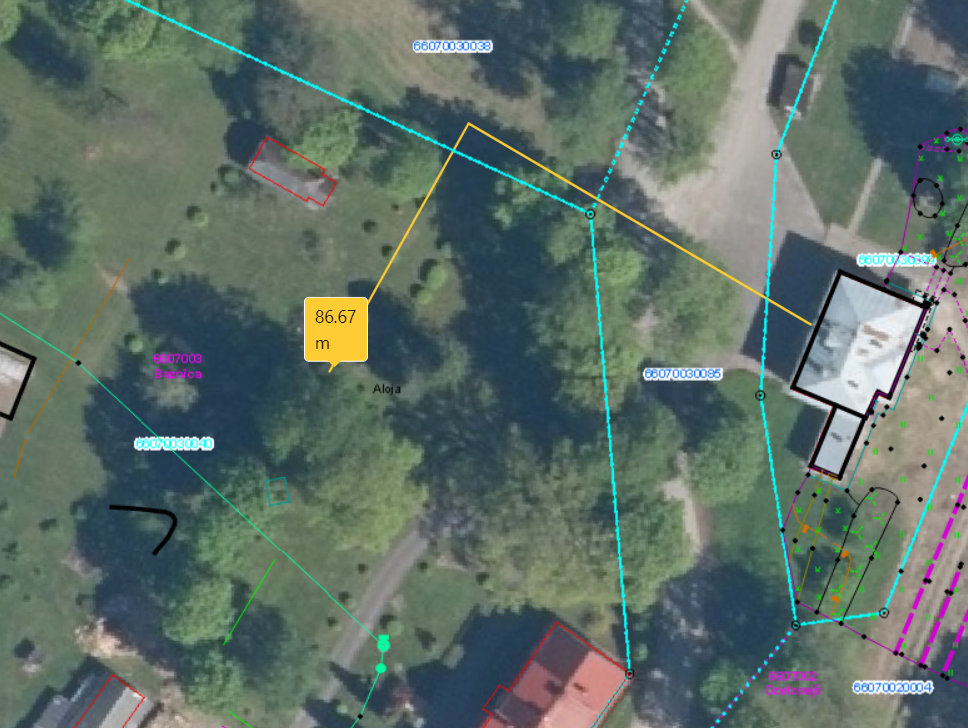 